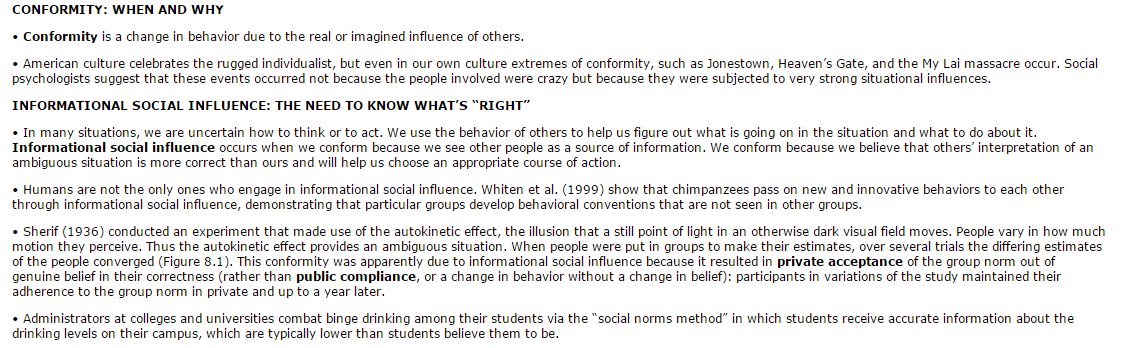 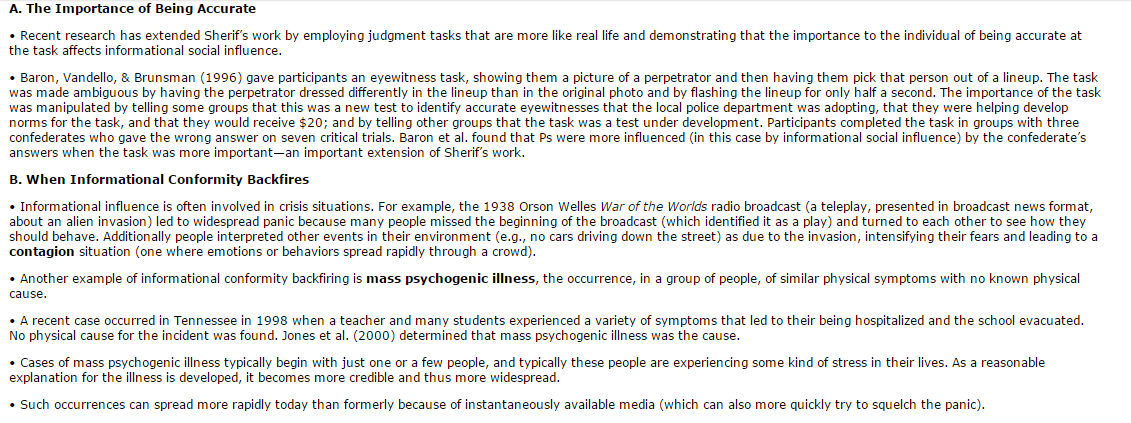 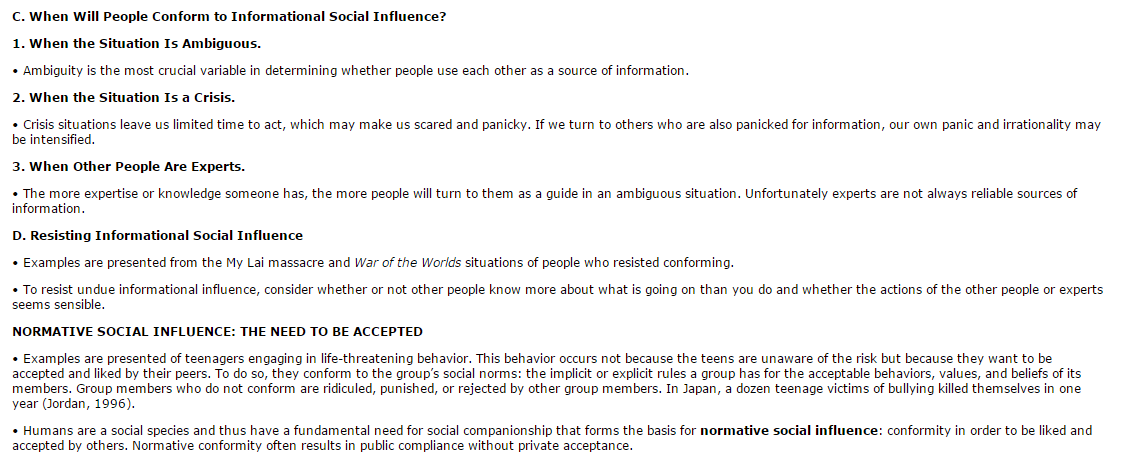 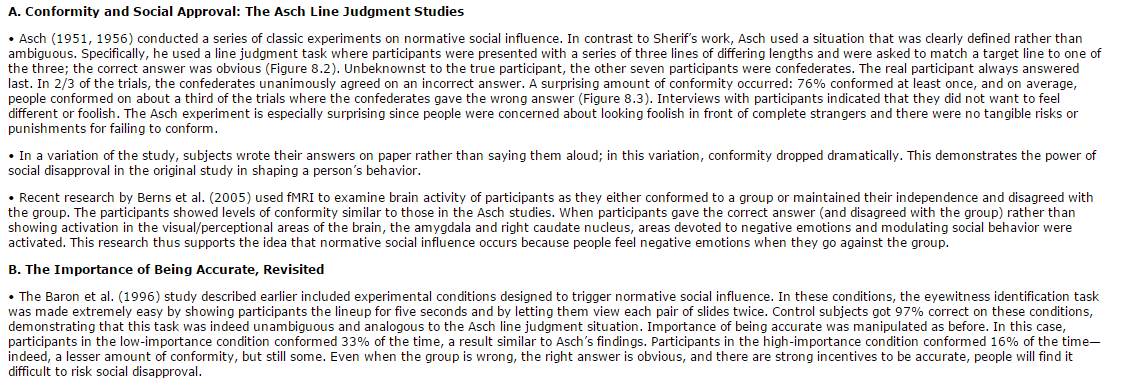 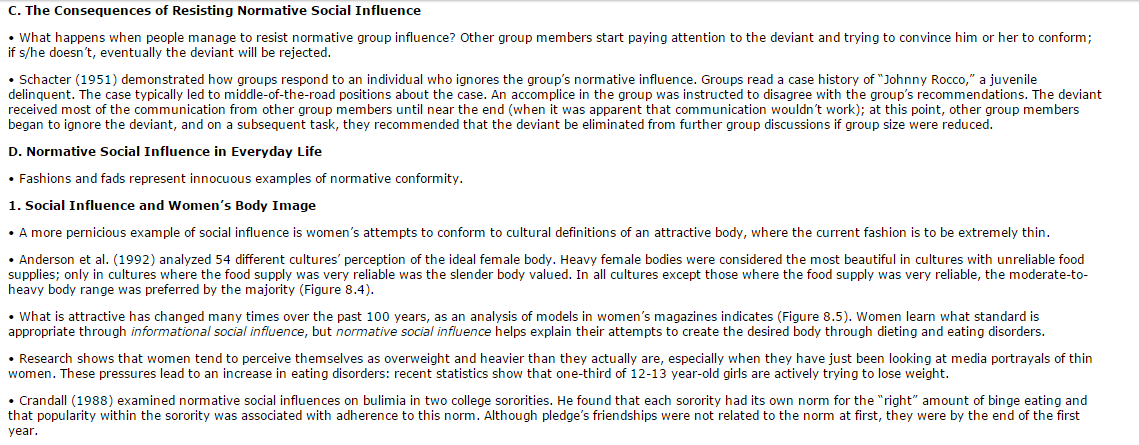 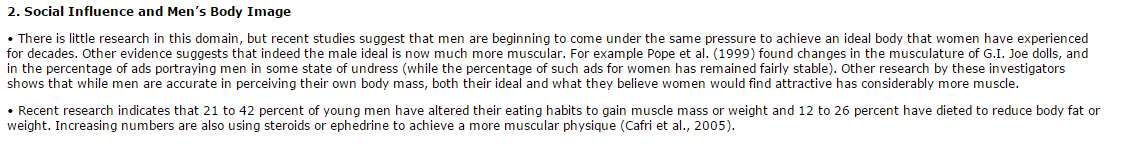 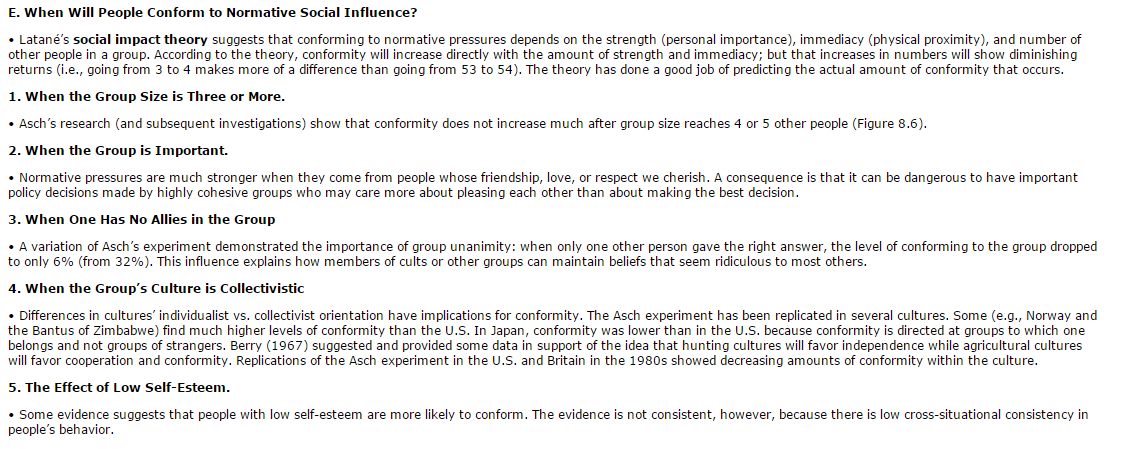 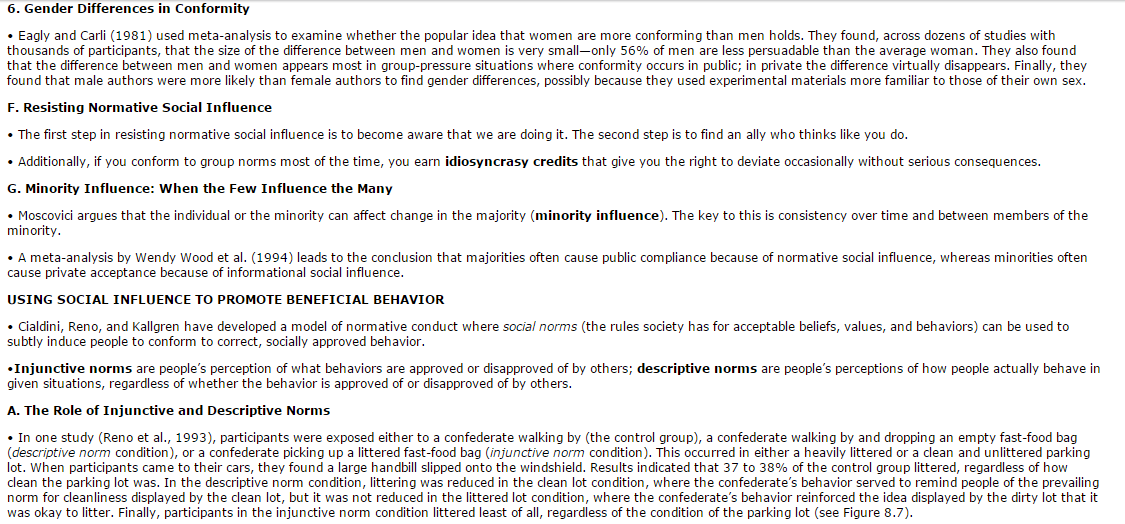 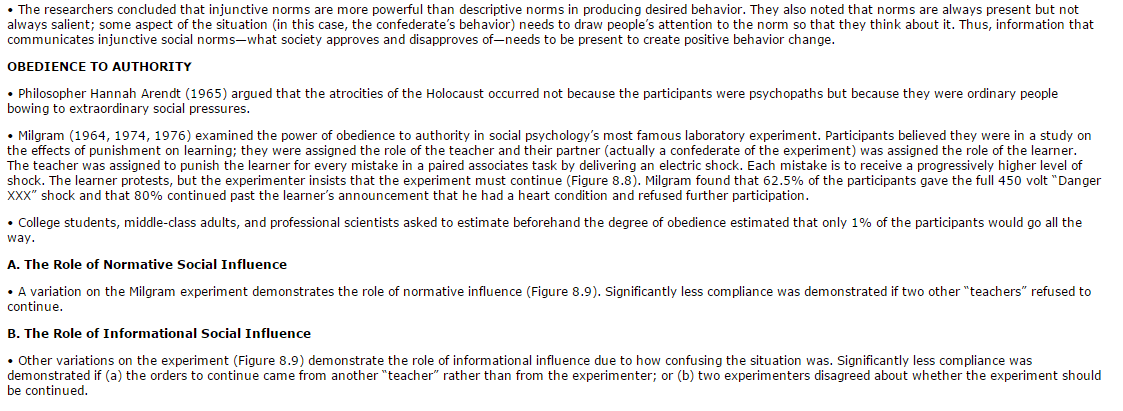 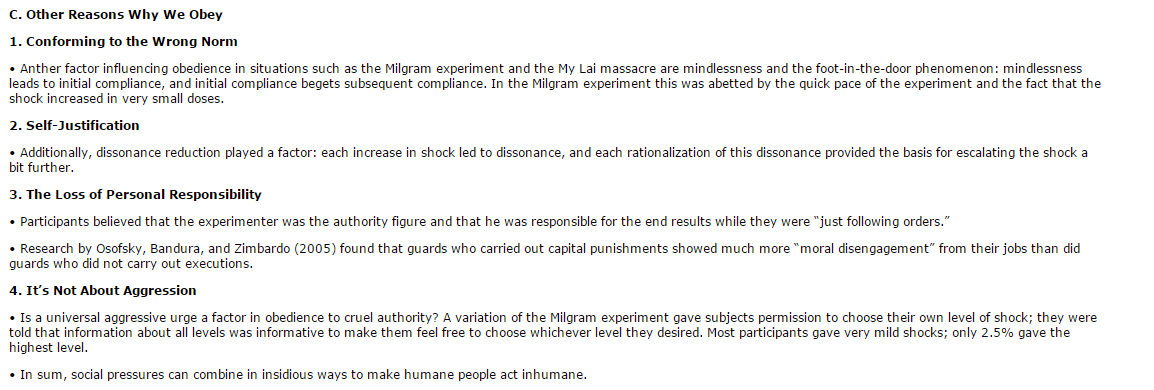 Questions:Top of Form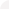 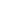 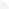 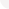 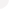 